18.11.2021                                                       Учебная группа 2ТЭМ, 1-я параПреподаватель Иванова Наталия ВикторовнаОГСЭ.03 Иностранный язык (английский)Тема: Правила дорожного движения для пешеходов. Дорожные знаки. Цель занятия: образовательная: активизация лексики по теме «Правила дорожного движения для пешеходов. Дорожные знаки.», расширение словарного запаса студентов актуализация знаний по страноведению, актуализация грамматических навыков.развивающая: развитие способности логически правильно и грамотно излагать свои мысли по теме; развитие способности анализировать предъявленный материал, выражать свое мнение по предложенной теме; развитие творческих способностей и эстетического вкуса.воспитательная: развитие интереса к изучению иностранного языка; расширение кругозора: знакомство с достопримечательностями столицы Великобритании; приобщение к культурному и историческому наследию народа страны изучаемого языка.Задачи занятия: увеличение объема знаний страноведческого характера в рамках предъявленной темы.Мотивация: Road signs and traffic rules are related to your future profession. Knowledge of these rules in English will expand your horizons and competitive ability.Задание студентам: Выписать новые слова в тетрадь и выучить их. Пройти тренировку слов https://www.kreekly.com/training/ Прочитать текст. Понять основной смысл прочитанного. Выписать основные фразы из текста. Ответить на вопросыВыполнить упражнения 1-2.Фотографию с выполненным заданием прислать на электронный адрес atata17@yandex.ru в срок до 08.00 30.10.2021 г.План:Аудирование. Страноведческий материал достопримечательностям Лондона.Чтение и перевод.Работа с заданиями.Литература:Буренина JI.C. Учебник английского языка. - М.: Высшая школа, 1978. - 127 экз.Парахина А.С. Учебник английского языка. - М.: Высшая школа, 1987. - 55 экз.Глоссарий:Выписать слова в тетрадь и выучитьПрослушать, как произносить правильно знаки, можно на сайте https://www.kreekly.com/lists/dorojnye-znaki/  snow chains obligatory    цепи противоскольжения обязательны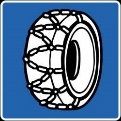  sound signals prohibited   подача звукового сигнала запрещена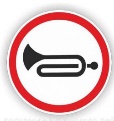  steep hill   крутой подъем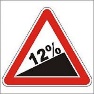 stop at intersection   проезд без остановки запрещен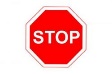  stopping and parking prohibited    остановка запрещена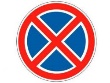   traffic circle    кольцевое движение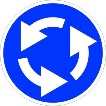   traffic lights  светофор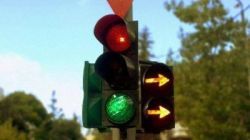    roadwork ahead  дорожные работы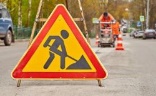 two-way trafficдвустороннее движение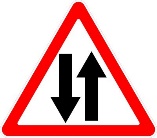 school zone  дети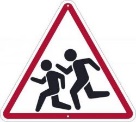   yield   уступите дорогу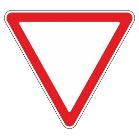 signal ahead   регулируемое пересечение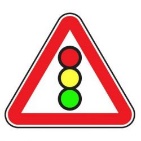    yield at roundabout    уступи на перекрестке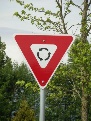    slippery road    скользкая дорога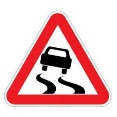    double bend     извилистая дорога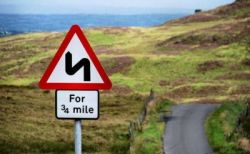     no through road     тупик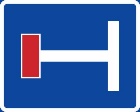    railroad crossing     железнодорожный переезд со шлагбаумом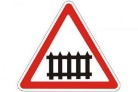     car wash     мойка машин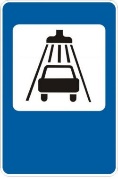     end of all bans     конец всех ограничений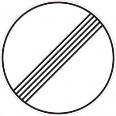     no u-turn    разворот запрещен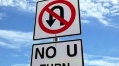     repair shop    мастерская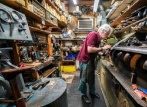     closed to bicycles      движение на велосипедах запрещено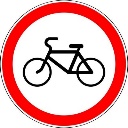     facilities for handicapped    инвалиды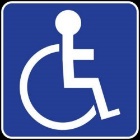     oncoming vehicles priority    преимущество встречного движения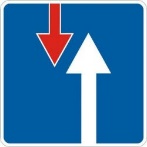     right bend      опасный поворот направо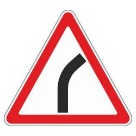     closed to motorcycles      движение мотоциклов запрещено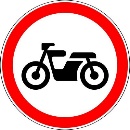      falling rocks       падение камней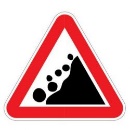      one-way traffic       одностороннее движение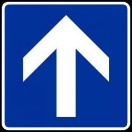       right lane must turn right        из этого ряда только направо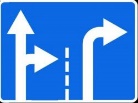       closed to pedestrians      движение пешеходов запрещено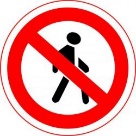      garage       техническое обслуживание автомобилей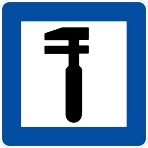      overhead clearance       ограничение высоты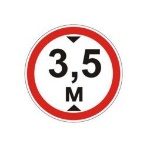       road closed       дорога закрыта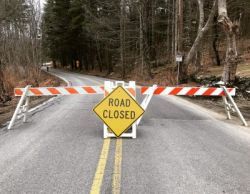      closed to trucks      движение грузовых автомобилей запрещено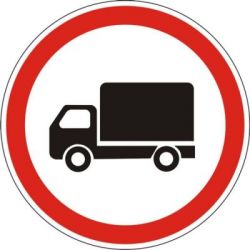       gas station      заправочная станция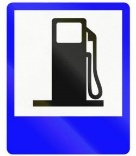      overtaking permitted     обгон разрешен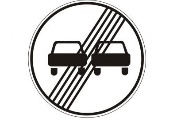        road sign     дорожный знак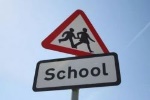       customs     таможня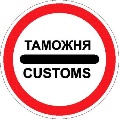       mandatory right turn ahead     обязательный поворот направо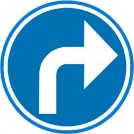       parking   место стоянки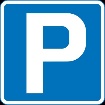       roadway narrows    сужение дороги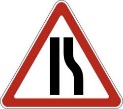       deer crossing     дикие животные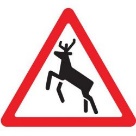      minimum safety space      ограничение минимальной дистанции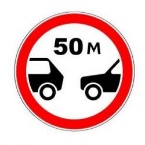       passing prohibited        обгон запрещен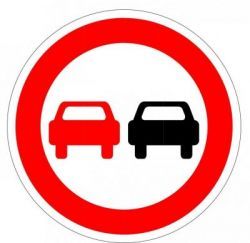       detour    объезд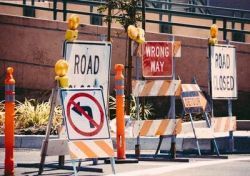       no motor vehicles     движение запрещено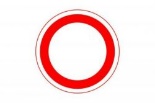      no entry      въезд запрещен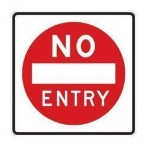      pedestrian crossing     пешеходный переход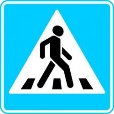     direction to be followed     обязательное направление движения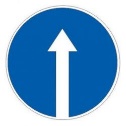       no parking      стоянка запрещена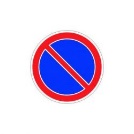 no left turn      правый поворот запрещен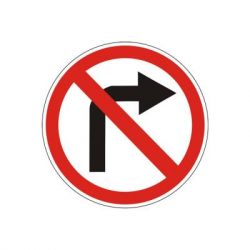       pedestrians prohibited      проход пешеходов запрещен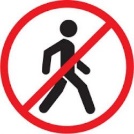     do not enter     проезд запрещен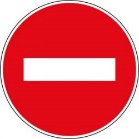     no right/left turn     левый поворот запрещен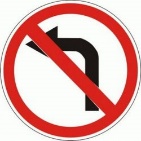       priority intersection     примыкание второстепенной дороги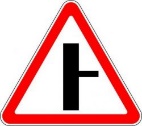       bumps        неровная дорога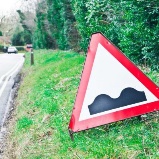 Пройти тренировку слов https://www.kreekly.com/training/ Прочитать текст,  переписать основные фразы в тетрадь.TRAFFIC LAWSToday, people's lives can not do without transport, which in addition to convenience and a source of danger. Every day more and more cars, buses, trams and fixed-route taxis appear on the streets. To ensure that traffic on the road does not pose a threat to both drivers and pedestrians, there are rules of the road. It is very important to know how, when and where to cross the road. If you do not know or do not follow the rules of the road, it can lead to accidents and accidents. Thanks to these rules, pedestrians and vehicles do not interfere with each other to make a move. To help pedestrians and drivers on the roads are installed traffic lights, road signs and markings.Very often, traffic jams or dense traffic flow are formed on the roads. As a rule, such situations arise at intersections or narrow streets, and a policeman-regulator comes to the aid of cars and pedestrians, who suggests the correct direction.The rules of the road should know everything, including children. Pupils on their way to school cross the road and use the vehicle. It is important to know which light you can cross a road, from which side to go, how to get into the transport correctly, how to get out of it correctly, which way to go around. Unfortunately, traffic lights are not everywhere on the roads, there are not sidewalks and street lighting. In such cases, you should be especially careful on the street. You can cross the road to the green traffic light account, to the red one - to stand. You can not fool around the road or play the ball. The road can go strictly on the zebra.Unfortunately, a lot of accidents on the roads occur through the fault of pedestrians who are in a hurry and cross the road in the wrong place. Be very careful, and do not neglect the traffic laws, because it can cost your life.Ответить на вопросы:Where must people walk in the street?What side of the pavement must people walk on?Where must people walk if there is no pavement in the street?Where must people cross the street?Must people cross the How street at places where traffic is not controlled?What traffic lights do you know?Why mustn’t you play games in the street?2. Практическое заданиеЗадание 1 Перевести правила дорожного движения на русский язык1. Pedestrians have to move on sidewalks or pedestrian paths.2. Passengers do not to have to stick your head out of the car.3. Trams should get round the front, rear trolley buses.4. You shoud cross the street at the crossing.5. Crossing the road look first to the  left then to the right.6. Go on the green light, to red light can not pass.7. Can not push a person standing next to a car)8. You can not play near the roadway.9. Don't  cross between parked cars. 10. Always wear your crash helmet while on a motorbike.11. As for driving:12. Russians drive on the right hand side the road.13. Speed Limits For Cars14. Cities 60 km/h {= 60 kilometres per hour}15. Towns 40 km/h16. Highways 100 km/hЗадание 2 In the magic square there are 10 kinds of transport. Find these words and circle them, please: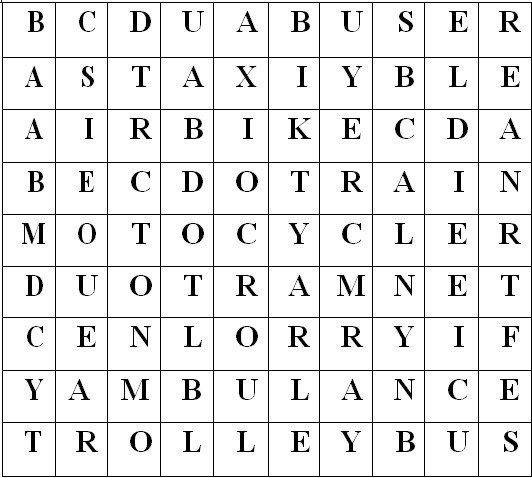 